CV of Junior Research Fellow (Kumari Monidipa Sarkar)Proposed Position: GIS Engineer Name of Firm: Prantik Care The Earth Name of Expert: Monidipa SarkarDate of Birth: 04/12/1999Years with Firm/Entity:01 Nationality: IndianKey Qualification:1.	Junior Research Fellow: Space Based Information Support for Decentralized Planning (SIS-DP): Phase II, Prantik Care The Earth Geo Info Solutions Pvt. Ltd.Education: B.Sc. (Geography); M.Sc. in Geoinformatics;Certification:I, the undersigned, certify that to the best of my knowledge and belief, these data correctly describe me, my qualification, and my experience. If awarded the contract, I undertake to work with this Firm only on this assignment.Date: 18.08.2023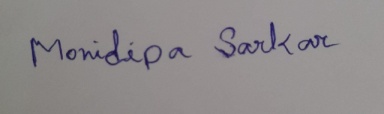 Full name of expert: Monidipa Sarkar       Full name of authorized representative:Sl. NoName of the ExaminationBoard/AuthorityYear of Passing% of Marks1M.Sc. in GeoinformaticsKazi NazrulUniversity20236.742B.Sc. (Hons) in GeographyThe University of Kazi Nazrul University20217.89